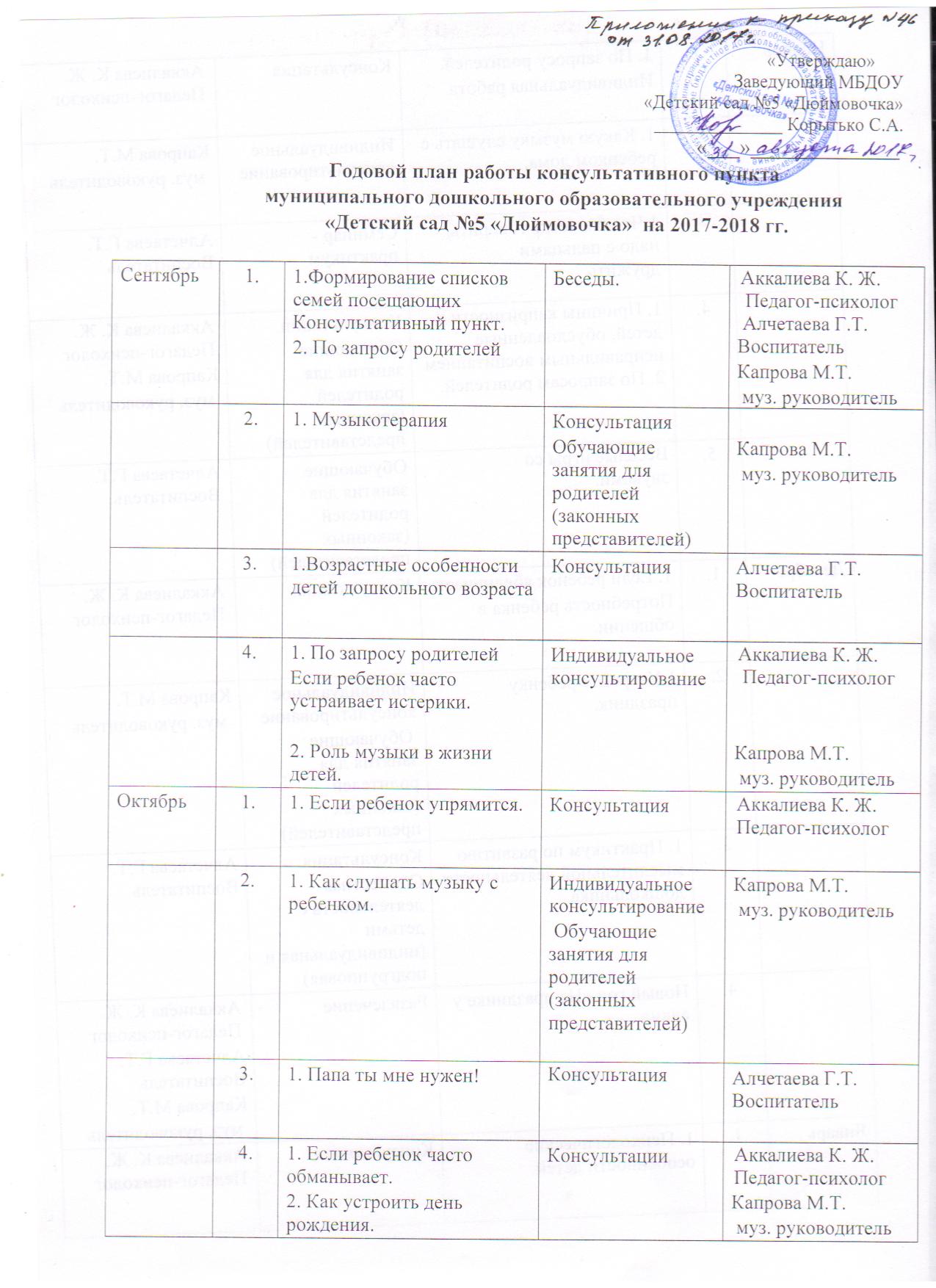 Ноябрь1.1. По запросу родителей.Индивидуальная работаКонсультацияАккалиева К. Ж.Педагог-психолог2.1. Какую музыку слушать с ребенком дома.Индивидуальное консультированиеКапрова М.Т. муз. руководитель3.1.Что бы четко говорить, надо с пальцами дружить.           Семинар -практикумАлчетаева Г.Т. Воспитатель4.1. Причины капризности у детей, обусловленные неправильным воспитанием2. По запросам родителей.Консультации.Обучающие занятия для родителей (законных представителей) Аккалиева К. Ж.Педагог-психологКапрова М.Т. муз. руководитель5.Веселые игры со звуками.                             Обучающие занятия для родителей (законных представителей) Алчетаева Г.Т. ВоспитательДекабрь1.1. Если ребенок ябедничает.Потребность ребенка в общении.КонсультацияАккалиева К. Ж.Педагог-психолог2.1.Устройте ребенку праздник.Индивидуальное консультирование Обучающие занятия для родителей (законных представителей) Капрова М.Т. муз. руководитель3.1. Практикум по развитию мыслительной деятельности дошкольникаКонсультацияСовместная деятельность с детьми (индивидуальная и подгрупповая)Алчетаева Г.Т. Воспитатель4.Новый год «На празднике у елки»                      РазвлечениеАккалиева К. Ж.Педагог-психологАлчетаева Г.Т. ВоспитательКапрова М.Т. муз. руководительЯнварь1.1. Психологические особенности детей.КонсультацияАккалиева К. Ж.Педагог-психолог2.1. Музыкальное воспитание в семье.Индивидуальное консультированиеКапрова М.Т. муз. руководитель3.1. Работа со звуками . Учимся играя.                             Консультациядля родителей (законных представителей) Алчетаева Г.Т. Воспитатель4.1. Если ребенок много смотрит телевизор.2. По запросу родителейКонсультации для родителей (законных представителей) Аккалиева К. Ж.Педагог-психолог Капрова М.Т. муз. руководительФевраль1.По запросу родителей Консультациядля родителей (законных представителей) Аккалиева К. Ж.Педагог-психолог2.1. Развитие музыкального слуха.Индивидуальное консультированиеКапрова М.Т. муз. руководитель3.1. Как пополнить словарный запас ребенкаКонсультацияАлчетаева Г.Т. Воспитатель4.1. Воспитание навыков и привычек культурного поведения2.  По запросу родителей.КонсультацияАккалиева К. Ж.Педагог-психологКапрова М.Т. муз. руководительМарт1.1.Как интересно провести досуг в кругу семьи.2. По запросу родителейСеминарАккалиева К. Ж.Педагог-психолог2.1. Чайные посиделки.Индивидуальное консультирование Обучающие занятия для родителей (законных представителей)  Капрова М.Т. муз. руководитель3.1.Роль семьи в развитии речи дошкольникаКонсультацияАлчетаева Г.Т. Воспитатель4.1. Ребенок в мире людей                                                            или как способствовать социальному развитию дошкольника?2.  Роль музыки в жизни ребенка.КонсультацияАккалиева К. Ж.Педагог-психологКапрова М.Т. муз. руководительАпрель1.1. Утомление одна из причин плохого поведения маленького ребенка.КонсультацияАккалиева К. Ж.Педагог-психолог2.1.  Учимся слушать музыкуКонсультацияКапрова М.Т. муз. руководитель3.1. Развитие воображения через нетрадиционную технику рисования Обучающие занятия для родителей (законных представителей)  Алчетаева Г.Т. Воспитатель41.Организация домашней развивающей среды    2.   По запросу родителей      СеминарИндивидуальное консультированиеАккалиева К. Ж.Педагог-психологКапрова М.Т. муз. руководительМай1.1.Готовность ребенка к обучению в школе.КонсультацияАккалиева К. Ж.Педагог-психолог2.1. Как раскрыть музыкальный талант ребенка.Индивидуальное консультированиеКапрова М.Т. муз. руководитель3.1.  Деятельностный подход в обучении детейКонсультацияАлчетаева Г.Т. Воспитатель4.1. "Скоро в школу"Развлечение.Аккалиева К. Ж.Педагог-психолог Алчетаева Г.Т. Воспитатель Капрова М.Т. муз. руководитель